PERALTA COMMUNITY COLLEGE DISTRICT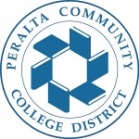 COUNCIL ON INSTRUCTION, PLANNING, AND DEVELOPMENT (CIPD)   CIPD Agenda, Monday, Dec 13, 2021, 1:00pm-3:00pm, via zoom https://cccconfer.zoom.us/j/93855343825Co-Chair: Siri Brown, VC of Academic Affairs & Student SuccessCo-Chair: Heather Sisneros, Laney Curriculum Co-chairNote Taker: Iolani Sodhy-GerebenAct 1: Review Nov 2021 CIPD meeting minutes (1:00-1:05 pm)ACT 2: Curriculum proposals for review and approval (1:05 pm-1:30pm)Berkeley City College College of AlamedaLaney CollegeMerritt CollegeACT 3: Pressing Curriculum Topics (1:30pm-3:00pm)Laney new discipline: Digital Fabrication Technology: The disciplines list changes were recently presented at the September CCC Board of Governor's Meeting, where the board approved to move forward with the changes. After approval, the Chancellor's Office will need to update the Minimum Qualifications handbook to include the new discipline of Digital Fabrication Technician. Approved Minimum qualifications:  2 years professional experience AND Any bachelor’s degree or higher OR 6 years of professional experience AND Any associate’s degree, See attached proposal.Laney Dance course and program updates: CTE & RepeatabilityUpdate on PCCD consultation form/process.Update on PCCD CIPD co-chair bylaw.CIPD and Enrollment management.Update on CPL ( Credit for Prior learning)CIPD Evaluation Survey Results 2020-2021Pending District Wide proposals, Dec 2021 CIPD is the deadline of the new college catalog 2021-2022ESOL: District wide courses update, PEAC to provide an update on Feb 22 CIPDANTHR 1 and ANTHR 1L title changesESOL 261A and 512: Laney is ready, but CoA will bring to Feb 22HIST Program: CoA will bring to Feb 22SOC 1: Update recommended prepESOL 541B-D, MC is ready, others not, MC agreed to remove them, pending PEAC plan of action